REGISTRATION FORMPlease send this form to:E-mail:		icaonacc@icao.intNote:For the Fifth Pan American Aviation Safety Summit, two (2) complementary registrations per State are available. The registration for the Summit is at the following link: http://www.alta.aero/safety/2014/registration.php.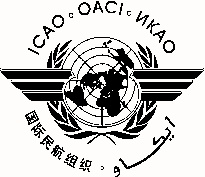 RASG-PA/7International Civil Aviation OrganizationNorth American, Central American and Caribbean Office (NACC)North American, Central American and Caribbean Office (NACC)Seventh Regional Aviation Safety Group — Pan America Annual Plenary Seventh Regional Aviation Safety Group — Pan America Annual Plenary (RASG-PA/7)(RASG-PA/7)Willemstad, Curaçao, 11 – 12 September 2014Willemstad, Curaçao, 11 – 12 September 20141.Name2.Position3.Organization4.Country5.Telephone6.E-mail